																																			February 7, 2023Curriculum VitaeHenry Munson Professor Emeritus of Anthropology, University of Maine E-mail: henry.munson@maine.eduPRIMARY INTERESTS: Theories of religion, religion and violence, religion and genocide.PERSONAL DATA:  Born Nov. 1, 1946 in New York City. Married 1971. Children born 1972, 1973, 1983, and 1984. U.S. citizen. EDUCATION1980	 Ph.D., Social/Cultural Anthropology, University of Chicago.  Dissertation: "Islam and Inequality in Northwest Morocco."1976	 Certificate in Literary Arabic (year program), Center for Arabic Study Abroad, American University in Cairo.1973	 M.A., Linguistics, University of Chicago. 1971-72	Graduate student, East Asian Languages, Columbia University. Transferred to Linguistics at the University of Chicago for 1972-73 year.1970	 B.A., Linguistics, Columbia University. TEACHING POSITIONSProfessor Emeritus of Anthropology, U. of Maine (1-2 online courses taught every semester, including Religions of the World, Religion and Violence, Ethnic Conflict, and Civilization in South Asia).1994-2016	Professor, Anthropology, U. of Maine.2010-		Cooperating Professor, School of Policy and International Affairs, U. of Maine1988-94 	Associate Professor, Anthropology, U. of Maine.1982-88	Assistant Professor, Anthropology, U. of Maine.1980-81	Visiting Lecturer, Anthropology, University of California, Santa Barbara.1978	Lecturer, Anthropology, University of Chicago.HONORS1999-2000	University of Maine Trustee Professor for 1999-2000.RESEARCH POSITIONS2003-		Affiliate in Research, Center for Middle Eastern Studies, Harvard University2003-04	Visiting Scholar in Anthropology, Harvard UniversityAffiliate in Research, Center for Middle Eastern Studies, Harvard University.ADMINISTRATIVE POSITIONS2012-2016	Coordinator, Religious Studies Minor, University of Maine1998-2003	Chair, Anthropology Department, University of Maine1985-96	Coordinator, Interdisciplinary Linguistics Concentration, University of MaineGRANTS1996-97	Fellowship at the Woodrow Wilson International Center for Scholars in Washington, D.C. 1990-91	John D. and Catherine T. MacArthur Foundation, Program on Peace and International Cooperation Research and Writing Grant. 1988	University of Maine Faculty Summer Research Award to study relations between Moroccan Muslims and Jews. Research in Morocco, Israel, and Canada.1988	University of Maine Canadian-American Center grant for research in Montreal concerning Muslim-Jewish relations in Morocco.1987	Social Science Research Council fellowship to do research in Morocco on Jbalan social history (June through August).1984	National Endowment for the Humanities Summer Stipend for study of Islamic fundamentalist movements.1983	University of Maine Faculty Summer Research Award for comparative study of Islamic fundamentalist movements.1976-78	Social Science Research Council Doctoral Dissertation Research Fellowship. Dissertation title: "Islam and Inequality in Northwest Morocco."1976-77	Fulbright-Hays (Office of Education) Doctoral Dissertation Research Fellowship for a year of field work in Morocco (concurrent with SSRC fellowship).1975-76	Center for Arabic Study Abroad Fellowship for a year of intensive study of advanced literary Arabic at the American University in Cairo.1972-75	NDEA fellowships in Arabic at the University of Chicago.PUBLICATIONSBOOKS1984	The House of Si Abd Allah:  The Oral History of a Moroccan Family. New Haven: Yale University Press.1988	Islam and Revolution in the Middle East. New Haven:  Yale University Press.  1993	Religion and Power in Morocco. New Haven: Yale University Press.ARTICLES  AND BOOK CHAPTERS (and responses to comments on articles)1981 	The Mountain People of Northwest Morocco: Tribesmen or Peasants?  Middle Eastern Studies 17:249-55.1986a	Geertz on Religion: The Theory and the Practice. Religion 16:19-32.1986b	The Social Base of Islamic Militancy in Morocco. Middle East Journal 40:267-84.1986c	Islamic Revivalism in Morocco and Tunisia. Muslim World 76 (July/October 1986): 203-18.1987 	Hayy al-Dradib bi'l-Tanja (The al-Dradib Quarter of Tangier).  Written with Jack LeCamus. Abhath, Majallat al-`Ulum al-Ijtima`iyya 4(14): 17-41.  (This is a Moroccan journal.)1988	Morocco. In The Politics of Islamic Revivalism: Diversity and Unity, ed. Shireen Hunter. Pp. 133-47. Bloomington: Indiana University Press.1989	On the Irrelevance of the Segmentary Lineage Model in the Moroccan Rif. American Anthropologist 91:386-400.  Spanish version: Sobre la irrelevancia de la segmentariedad por linaje en el Rif (Marruecos). In La Sociedad  bereber del Rif  marroqui, edited by David M. Hart and Rachid Ahmed. Granada: Universidad de Granada, 1999.1990 	Slash-and-Burn Cultivation, Charcoalmaking, and Emigration from the Highlands of Northwest Morocco. In Anthropology and Rural Development in North Africa and the Middle East, ed. Muneera Salem-Murdock and Michael Horowitz. Pp. 30-46. Boulder: Westview. 1991a	Explaining the Iranian Revolution. Explorations 6:10-13, 24.1991b	Morocco's Fundamentalists. Government and Opposition 26:331-44.1991c	The Segmentary Lineage Model in the Jbalan Highlands. In Tribe and State: Essays in Honour of David Montgomery Hart, ed. E.G.H. Joffé and C. R. Pennell. Pp. 48-68. London: Middle East and North African Studies Press.1993a	Rethinking Gellner's Segmentary Analysis of Morocco's Ait `Atta. Man (now Journal of the Royal Anthropological Institute) 28:267-80.1993b	The Political Role of Islam in Independent Morocco. In North Africa: Nation, State, and Region, ed. George Joffé. Pp. 187-202. London: Routledge.1995a	Morocco. In The Oxford Encyclopedia of the Modern Islamic World, ed. John  Esposito. New York: Oxford University Press.1995b	Not All Crustaceans Are Crabs: Reflections on the Comparative Study of Fundamentalism and Politics. Contention 4 (Spring 1995): 151-66.1995c	Response to Appleby. Contention 4 (Spring 1995): 207-09.1995d	Response to Gellner. Journal of the Royal Anthropological Institute (N.S.) 1 (December 1995): 829-831.1996a	Intolerable Tolerance: Western Academia and Islamic Fundamentalism. Contention 5 (Spring 1996): 99-117.1996b	Response to Baron and Juergensmeyer. Contention 5 (Spring 1996): 133-34.1996c	Islamic Fundamentalism in Comparative Perspective. Digest of Middle East Studies 5 (Summer 1996): 6-11.1996d	Muslim and Jew in Morocco: Reflections on the Distinction between Belief and Behavior. In The Social Philosophy of Ernest Gellner, ed. John A. Hall and Ian C. Jarvie. Pp. 357-379. Amsterdam: Editions Rodopi (Poznan Studies of the Sciences and the Humanities).1998a	Les élections de 1993 et la démocratisation au Maroc. Cahiers pédagogiques de l’ICN, No. 27, March 1998.1998b	International Election Monitoring: A Critique Based on One Monitor's Experience in Morocco. Middle East Report 28 (Winter 1998): 37-39.1999		The Elections of 1993 and Democratization in Morocco. In In the Shadow of the Sultan: Culture, Power, and Politics in Morocco, ed. Rahma Bourqia and Susan G. Miller. Cambridge: Harvard University, Center for Middle Eastern Studies.2000a		Islamism and Nationalism. International Institute for the Study of Islam in the Modern World (ISIM) Newsletter, June 2000: 48.2000b		The Ideologization of Religion in Response to Western Domination: The Cases of Hinduism, Islam, and Theravada Buddhism. In Iran and Beyond: Essays in Middle Eastern History in Honor of Nikki Keddie, ed. Rudolph Mathee and Beth Baron.  Costa Mesa: Mazda Press.2002		Between Pipes and Esposito. International Institute for the Study of Islam in the Modern World (ISIM) Newsletter, July 2002: 8.2003a		Islam, Nationalism, and Resentment of Foreign Domination. Middle East Policy 10/2 (Summer 2003): 40-53.2003b          	`Fundamentalism’ Ancient and Modern. Daedalus: Journal of the American Academy of Arts & Sciences 132/3 (Summer 2003): 31-41.2003c		Fundamentalism: A Review Essay. Religion 33/4(October 2003):381-85.2004		Lifting the Veil: Understanding the Roots of Islamic Militancy. Harvard International Review 25/4 (Winter 2004): 20-23. Reprinted in the following readers published by McGraw-Hill: American Foreign Policy 07/08 (2007), World Politics 05/06, Global Issues 05/06, Islam and the Muslim World (2006), and Global Studies: Middle East, 11th and 12th ed. (2007 and 2008). 2005a		Fundamentalism. In Companion to the Study of Religion, ed. John Hinnells. London: Routledge.2005b		Religion and Violence: A Review Essay. Religion 35/4 (October 2005): 223-246.2006a		Fundamentalism.  In The Blackwell Companion to the Study of Religion, ed. Robert A. Segal. Oxford: Wiley-Blackwell. 2006b		Islamic Militancy. In The Iraq War: Causes and Consequences, ed.Rick Fawn and Raymond Hinnebusch. Boulder: Lynne Rienner.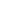 2006c		Fundamentalism. In Britannica Online/Encyclopaedia Britannica.2006d		Comparing the Culture Wars in Israel and the Muslim Middle East. In Middle Eastern Societies and the West: Accommodation or Clash of Civilizations, ed. Meir Litvak. Tel Aviv: Moshe Dayan Center for Middle Eastern and African Studies.2008		Fundamentalisms Compared. Religion Compass 2 (June 2008) (This is a revised version of my chapter in The Blackwell Companion to the Study of Religion, ed. Robert A. Segal (2006). Oxford: Wiley-Blackwell.2010		Fundamentalism. In The Routledge Companion to the Study of Religion, revised edition, ed. John Hinnells. London: Routledge. This is a revised version of my chapter in the 2005 edition.2015		Fundamentalism. In Vocabulary for the Study of Religion, ed. Robert Segal & Kocku von Stuckrad. Leiden: Brill Academic Publishers.2018		Christianity, Antisemitism, and the Holocaust. Religions 9 (1).2020	The Permeable Boundary between Christian Anti-Judaism and Secular Antisemitism. In Interpretation and Explanation in Religion and Myth: Contributions in Honor of Robert A. Segal, ed. Nickolas P. Roubekas and Thomas Ryba. Leiden and Boston: E.J. Brill.2021		Fundamentalism. In The Wiley Blackwell Companion to the Study of Religion, 2d ed. Edited by Robert A. Segal and Nickolas P. Roubekas. Oxford: Wiley Blackwell.BOOK REVIEWS1981		Review of Iran: From Religious Dispute to Revolution, by Michael Fischer. Middle East Research in Anthropology 5:3-6.1982		Review of Honneur et baraka: les structures sociales dans le Rif, by Raymond Jamous. American Anthropologist 84:484-85.1983		Review of Behind the Veil in Arabia, by Unni Wikan. American Anthropologist 85:213-14.1985		Review of Knowledge and Power in Morocco, by Dale Eickelman. Middle East Studies Association Bulletin 19:205-07.1986a 		Review of Enjeux urbains au Maghreb: crises, pouvoirs, et mouvements sociaux, by Claude Liauzu et al. Middle East Journal 40:252-53.1986b 		Review of Patience and Power: Women's Lives in a Moroccan Village, by Susan S. Davis. International Journal of Middle East Studies 18:74-75.1988		Review of The Political Economy of Morocco, ed. I. William Zartman. International Journal of African Historical Studies 21 (3):565-66.1989		Review of Merchants of Essaouira: Urban Society and Imperialism in Southwestern Morocco, 1844-1886, by Daniel J. Schroeter. Middle East Journal 43:521-22.1990		Review of The Mellah Society: Jewish Community Life in Sherifian Morocco, by Shlomo Deshen. American Ethnologist 17:806.1991		Review of Enigmatic Saint: Ahmad Ibn Idris and the Idrisi Tradition, by R.S. O'Fahey. Middle East Journal 45:691-92.1994 		Review of The Islamic Movement in North Africa, by François Burgat and William Dowell. Middle East Studies Association Bulletin 28:78-79.1995a		Review of The New Cold War? Religious Nationalism Confronts the Secular State, by Mark Juergensmeyer.  International Journal of Middle East Studies 27:341-401.1995b		Review of Islam and Modernization: A Comparative Analysis of Pakistan, Egypt, and Turkey, by Javaid Saeed. International Journal of Middle East Studies 27:352-53.1995c		Review of Islam in the Balkans: Religion and Society between Europe and the Arab World, by H.T. Norris. Religion 25 (April): 187-88.1995d		Review of An Introduction to Islam, by David Waines. Religion 25 (October): 394-95.1995e		Review of  Soumis et rebelles: les jeunes au Maroc, by Mounia Bennani-Chraïbi. Paris: CNRS, 1994. Middle East Studies Association Bulletin 29 (Dec. 1995): 193-94.1996a		Review of Iran and the Muslim World: Resistance and Revolution, by Nikki R. Keddie. CIRA Newsletter 11 (Winter 1996): 8-9.1996b		Review of The Islamic Movement in Egypt: Perceptions of  International Relations, 1967-1981, by Walid M. Abdelnasser. International Journal of Middle East Studies 28 (February 1996):109-10.1996c		Review of The Vanguard of the Islamic Revolution: The Jama`at-i Islami of Pakistan, by Seyyed Vali Reza Nasr. International Journal of Middle East Studies 28 (November 1996): 633-34.1996d		Review of After Tylor: British Social Anthropology 1888-1951, by George W. Stocking, Jr. Religion 26 (October 1996): 393-96.1997a		Review of Islam and the Myth of Confrontation: Religion and Politics in the Middle East, by Fred Halliday. International History Review 19 (February 1997): 241-44.1997b		Review of Anthropology and Politics by Ernest Gellner. Journal of the Royal Anthropological Institute 3 (June 1997): 385.1997c		Review of Muslim Politics, by Dale Eickelman and James Piscatori. Princeton: Princeton University Press. Religion 27 (July 1997): 289-291.1997d		Review of Second Coming: The New Christian Right in Virginia Politics, by Mark J. Rozell and Clyde Wilcox. Religion 27 (July 1997): 291-295.1998a		Review of Marriage on Trial: A Study of Islamic Family Law, by Ziba Mir-Hosseini. Digest of Middle East Studies 7 (Summer 1998): 72-75.1998b		Review of Political Ascent: Contemporary Islamic Movements in North Africa, by Emad Eldin Shahin. International Journal of Middle East Studies 30 (November 1998): 617-619.1998c		Review of The Anti-Gay Agenda: Orthodox Vision and the Christian Right, by Didi Herman. Religion 28 (October 1998): 433-435.1999		Review of Theories of Myth, ed. Robert A. Segal. Method and Theory in the Study of  Religion 11: 160-163.2000		Review of Divine Enterprise: Gurus and the Hindu Nationalist Movement. Religion by Lise McKean 30/2 (April 2000): 202-204. 2000		Review of The Battle for God by Karen Armstrong. Religion 30/3 (July 2000): 302-304.2001		Review of The Book of Jerry Falwell: Fundamentalist Language and Politics by Susan F. Harding. Religion 31/3 (July 2001): 288-290.2001		Review of Religion and State: The Muslim Approach to Politics by Leon Carl 			Brown and Islam and Secularism in the Middle East edited by John L. Esposito 			and Azzam Tamimi. The Middle East Journal Summer 2001 55/3 (Summer 			2001): 520-21. 2002	            Review of Winning the Modern World for Islam by Abdessalam Yassine.  The Journal of North African Studies 6/4 (Winter 2001): 98-100.2003		Review of Why Muslims Rebel by Mohammed Hafez. Middle East Journal 57/3 (Summer 2003): 522-23.2005		Review of Globalized Islam by Olivier Roy. Middle East Journal 59/1 (Winter): 161-63.2009a		Review of Remaking Israeli Judaism: The Challenge of Shas by David Lehmann and Batia Siebzehner. Religion 39: 86-87.2009b		Review of The 9/11 Handbook: Annotated Translation and Interpretation of the Attackers’ Spiritual Manual edited by Hans G. Kippenberg and Tilman Seidensticker. Religion 39:89-90.2009c 		Review of Millennial Dreams and Apocalyptic Nightmares: The Cold War Origins of Political Evangelicalism by A.M. Lahr. Religion 39: 299–315.2011		Review of Religion and Violence: An Encyclopedia of Faith and Conflict from Antiquity to the Present, edited by Jeffrey Ian Ross. Politics, Religion & Ideology		12:1, 101-03.2012		Review of Iraq's Dysfunctional Democracy by David Ghanim, Politics, Religion & Ideology, 13:3, 416-19.2013		Review of Foreigners and their Food: Constructing Otherness in Jewish, Christian, and Islamic Law by David M. Freidenreich. Politics, Religion, & Ideology 14:1, 154-57.2013		Review of Messianic Religious Zionism Confronts Israeli Territorial		Compromises by Motti Inbari. Politics, Religion & Ideology, 14:4, 584-587.2014a		Review of The Oxford Handbook of Religion and Violence, edited by Mark Juergensmeyer, Margo Kitts, and Michael K. Jerryson. Politics, Religion & Ideology, 15:1, 180-82.2014b		Review of The Blackwell Companion to Religion and Violence, edited by Andrew R. Murphy. Politics, Religion, & Ideology, 15:4, 626-628.2014c		Review of The Routledge Handbook on the Israeli-Palestinian Conflict, edited by Joel Peters and David Newman. Politics, Religion & Ideology, 15:4, 632-634.2020	Review of The Reality of Religious Violence: From Biblical to Modern Times. By Hector Avalos. Journal of the American Academy of Religion 88 (3): 900–902. https://doi.org/10.1093/jaarel/lfaa033.2022 	Review of When Politics are Sacralized: Comparative Perspectives on Religious Claims and Nationalism. Journal of the American Academy of Religion, 90(1), 311–314. https://doi.org/10.1093/jaarel/lfac015.2023	Review of A Cultural History of Genocide, edited by Paul R. Bartrop. Religion. https://doi.org/10.1080/0048721X.2023.2175299.COURSES TAUGHT ON A REGULAR BASISReligions of the World, Religion and Violence, Ethnic Conflict, Civilization in South Asia, Islamic Fundamentalism.LANGUAGESFrench spoken, read, and written well (thanks in part to Belgian mother). Literary Arabic read and Moroccan dialect spoken well (thanks in part to Moroccan wife). Spanish read with frequent recourse to a dictionary. Chinese studied for six years, but largely forgotten. SELECTED INVITED LECTURES “To Compare Is Not to Equate: On the importance of distinguishing the various social, nationalistic, and religious causes of fundamentalism.” Robert L. Bernstein Symposium on Fundamentalism and Modernity at Yale School on April 13, 2002.“Religion and Nationalism.” Ithaca College Center for the Study of Culture, Race, and Ethnicity, Oct. 9, 2002.“Comparing the Culture Wars in the United States, Israel, and the Muslim Middle East.”Paper presented at the panel on “A Clash of Civilizations or within Civilizations?” at the Moshe Dayan Center (Tel Aviv University) conference on “Middle Eastern Societies and the West: Accommodation or Clash of Civilizations?” Dec. 16, 2002.“The Rage of Osama Bin Laden.” Weatherhead Center for International Affairs, Harvard University, October 16, 2003. (Co-sponsored by the Weatherhead Center and Harvard’s Center for Middle Eastern Studies). I gave this same lecture on Nov. 6, 2003 at Yale University’s Genocide Studies Program.“Can Iraq's Militant Islamists Become Moderate Islamist parties? Lessons Learned from the Evolution of Hizb Allah in Lebanon.” Center for Middle Eastern Studies, Harvard University, Feb. 8, 2005.“Hamas, the Palestinian Authority, and the Altalena Analogy.” Center for Near East Studies, UCLA. Nov. 8, 2005.“The Role of Religion in the Israeli-Palestinian Conflict. Zoom lecture, The Middle East Forum of Falmouth, Aug. 2, 2020. "How the US Turned Iraq into Iran’s Client State: The Unintended Consequences of a Myopic Foreign Policy.” Zoom lecture, the Middle East Seminar sponsored by the Weatherhead Center for International Affairs and the Center for Middle Eastern Studies at Harvard. Nov. 5, 2020.CONSULTING EXPERIENCE1992	Participant in the "Workshop on Political Islam" organized by Management Systems, International for the Agency for International Development's Governance and Democracy Program.1993	Member of the delegation sent by the International Foundation for Electoral Systems and A.I.D. to monitor the Moroccan legislative elections of June 25, 1993. 1993 	Briefed the American ambassador-designate to Morocco, Marc Ginsburg, on the political situation in that country. 1997 	Briefed the American ambassador-designate to Morocco, Edward Gabriel, on the political situation in that country. 